Lese-Rallye St.PöltenName: ____________________1. LandeshauptstadtWann wurde St. Pölten zur Landeshauptstadt Niederösterreichs? _____________________St. Pölten erhielt vom Europarat 2001 den Europapreis, das ist ….____________________________________________________________________________Nenne zwei Städtepartner von St. Pölten! ________________________________________Wie viele Einwohner hat St. Pölten ca? ___________________________________________Wie weit ist St. Pölten von Wien entfernt? _________________________________________Welches ist das Wahrzeichen von St. Pölten? _______________________________________2. Geschichte St. PöltensWie hieß St. Pölten zur Römerzeit? _______________________________________________799 wurde die Stadt das erste Mal erwähnt. Sie hieß damals __________________________Im Frühmittelalter gründeten zwei Adelige aus Franken am Rande der römischen Ruinen ein Kloster. Wie hießen die beiden Zwillingsbrüder? ____________________________________Wie heißt der Heilige, dem das Kloster geweiht war und von dem St. Pölten seinen Namen erhalten hat? _______________________________________________________________Was wurde der Siedlung im Jahre 1159 von Bischof Konrad von Passau verliehen? ____________________________________________________________________________Wie hießen im Hochmittelalter die vier Stadtviertel von St. Pölten? ____________________________________________________________________________Wer besetzte nach dem Tod von Matthias Cavinus von Ungarn die Stadt? ____________________________________________________________________________Wann war die erste Türkenbelagerung? __________________________________________Wer war Jakob Prandtauer? ____________________________________________________Welche Bahn wurde durch St. Pölten gebaut? ______________________________________Was geschah mit St. Pölten am Ende des 2.Weltkrieges? ____________________________________________________________________________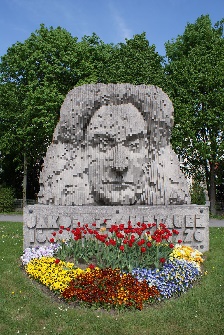 Quelle: Wikipedia Foto von Alexander Wagner3. Plätze in St. PöltenDomplatzWas findet jeden Donnerstag und Samstag auf dem Domplatz statt? ____________________________________________________________________________Welches Kloster befindet sich auf dem Domplatz? ___________________________________Welche beiden Sandsteinfiguren befinden sich neben dem barocken Gittertor? ____________________________________________________________________________Wann wurde der St. Pöltner Dom geweiht? ________________________________________Wer gestaltete in der Barockzeit das Innere des Domes? ____________________________________________________________________________Wie heißt die spätromanische Kapelle? ____________________________________________RathausplatzWelche Sehenswürdigkeiten gibt es auf dem Rathausplatz? ____________________________________________________________________________Was befindet sich Sehenswertes im Bürgermeisterzimmer? ____________________________________________________________________________Wann wurde das Stadttheater errichtet? __________________________________________Wessen Abdrücke sind vor dem Theater zu sehen? __________________________________Wie heißen die Mönche, die die Franziskanerkirche betreuen? _________________________Warum wurde die Dreifaltigkeitssäule errichtet? ____________________________________________________________________________RiemerplatzWo lag der Platz im Mittelalter? ____________________________________________________________________________Welche Märkte befanden sich hier ab dem 14.Jahrhundert? ____________________________________________________________________________Woher hat der Platz seinen Namen? ______________________________________________Wie nennen die Leute die Skulptur in der Mitte des Platzes? ____________________________________________________________________________HerrenplatzWas wird seit dem Mittelalter hier abgehalten?___________________________________Warum wurde die Mariensäule errichtet?_________________________________________4. Gassen und Straßen in St. PöltenKremser GasseWas wurde 1961 in der Kremser Gasse errichtet? ___________________________________Wer baute das schöne gelbe Jugendstilgebäude? ___________________________________Wiener Straße Seit wann gibt es die Wiener Straße? _____________________________________________Welche wichtigen Gebäude befinden sich hier? ____________________________________________________________________________Linzer Straße Was wurde 1961 in der Kremser Gasse errichtet? ____________________________________________________________________________Wer wurde hier unterrichtet? ___________________________________________________PrandtauerstraßeWelches ehemalige Kloster steht hier? ____________________________________________________________________________Was befindet sich heute im Klostergebäude? ____________________________________________________________________________KlostergasseWer wohnte hier? ____________________________________________________________Wem gehörte der Gartenpavillion? _______________________________________________Dr.Karl-Renner-PromenadeWas ist eine Synagoge?  ____________________________________________________________________________Wann wurde die Synagoge zerstört? ______________________________________________Was befindet sich heute im Gebäude? ____________________________________________________________________________5. RegierungsviertelWann wurde mit dem Bau des Regierungsviertels begonnen? _________________________Wann war der Bau fertig? ______________________________________________________Welche Gebäude umfasst das Regierungsviertel? ____________________________________________________________________________In wie viele Verwaltungs- und Bürogebäude gliedert sich das Landhaus? _________________Wie wird das Landtagsgebäude genannt und warum? ____________________________________________________________________________Welcher Fluss fließt durch das Regierungsviertel? ___________________________________Wem ist die Kapelle im Landhaus geweiht? ________________________________________Wie hoch ist der Klangturm? ____________________________________________________Nenne zwei Aufgaben des Klangsturms! ___________________________________________Was befindet sich im FestSpielHaus? ______________________________________________Wie viele Besucher passen in den großen Saal? _____________________________________Welche drei Aufgaben hat das Landesarchiv? ____________________________________________________________________________Welche besonderen Räume gibt es in der Landesbibliothek? ____________________________________________________________________________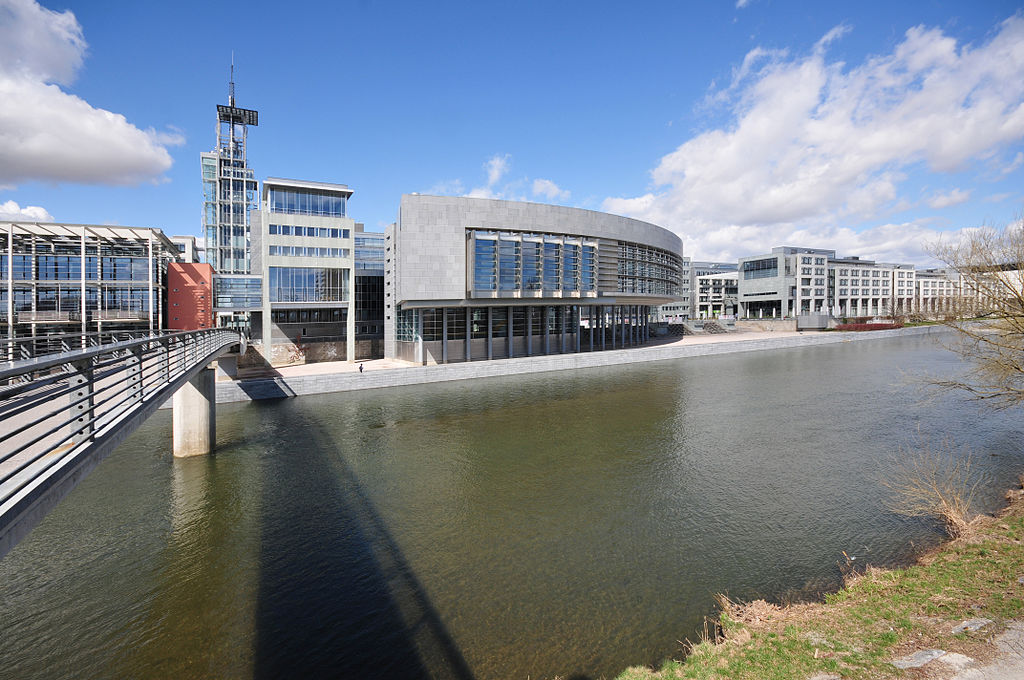 Quelle: Wikipedia - Foto ist von Ralf Roletschek 